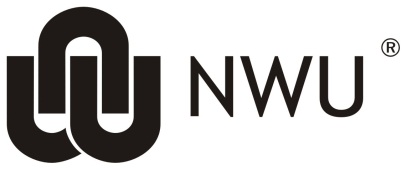 Organization review Delegate globalOrganization Review Delegate Global documentDocument Overview tabEdit Organization Delegate Global tabEdit List of Org Review Roles tabPrinciple Name LookupOrganization Code LookupSubmit DocumentView Organization review DelegateOrganization Review Delegate Global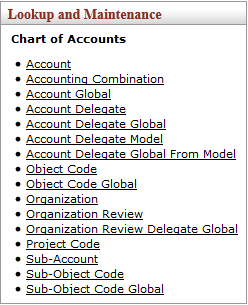 Figure 1Organization Review Delegate Global documentThis screen opens up the Organization Review Delegate Global document.  The tabs of this document in the example are set to  to make the discussion easier.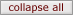 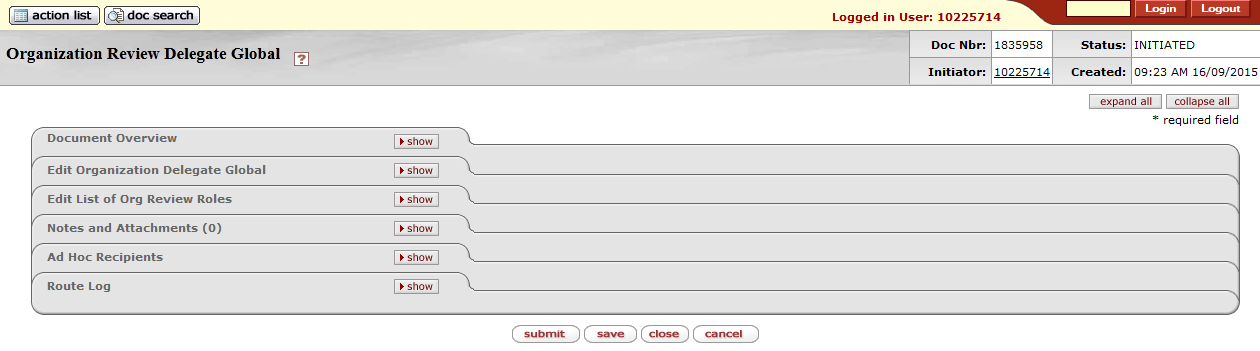 Figure 2Document Overview tab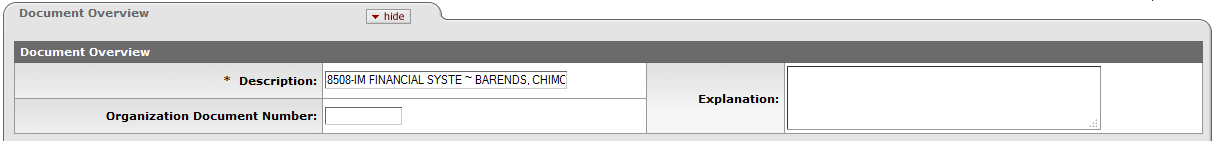 Figure 3Edit Organization Delegate Global tab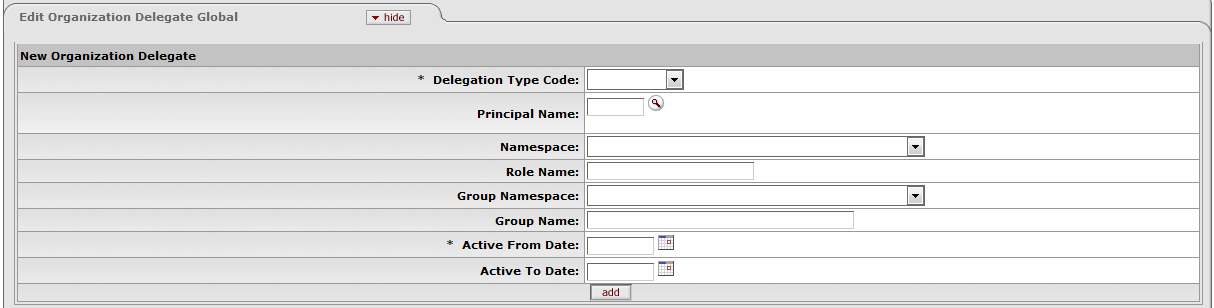 Figure 4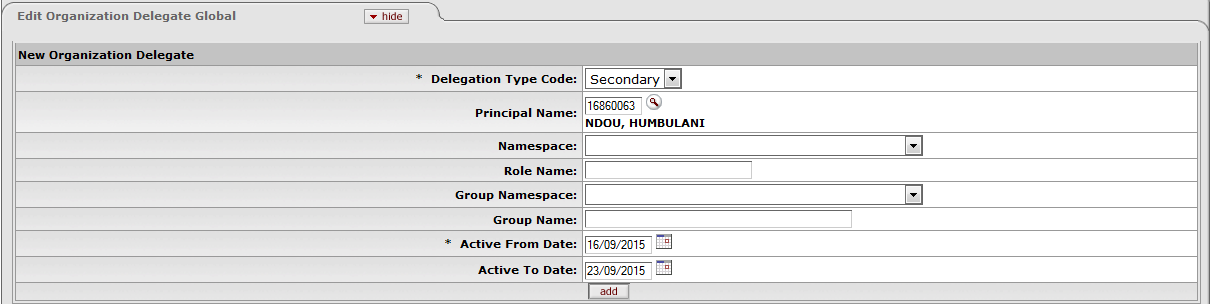 Figure 5Please Note: The principal name is the person that need to act as the Delegate of the approverEdit List of Org Review Roles tab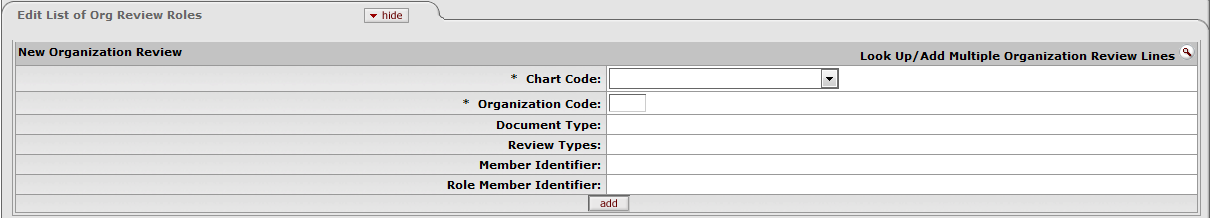 Figure 6There are two ways to do a lookup:On the Principle Name or Organization CodeThe Organization Code lookup is preferred over the Principle name lookup unless approver is linked to to many Organizations codes at once.  A document will need to be completed for each Organization for which the approver is responsible.Principle Name Lookup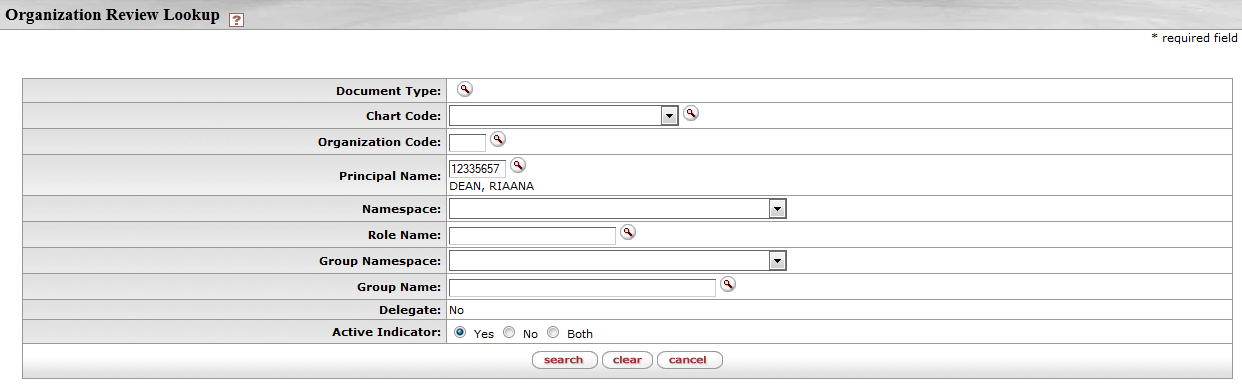 Figure 7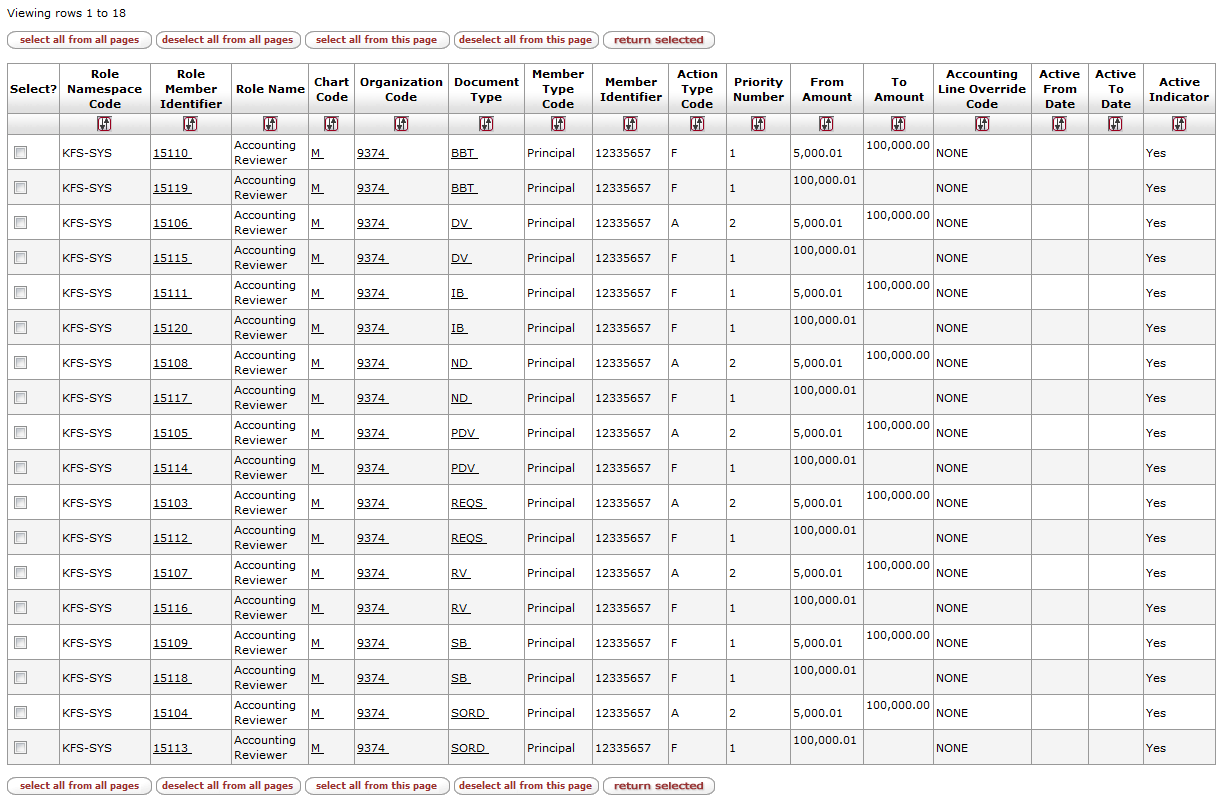 Figure 8Organization Code Lookup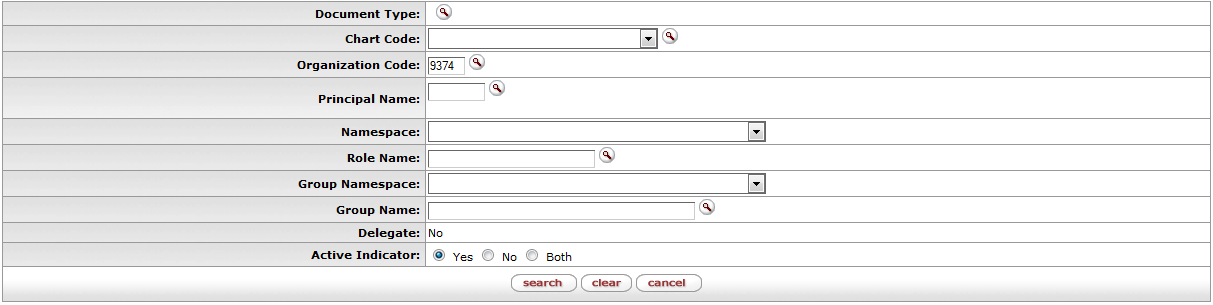 Figure 9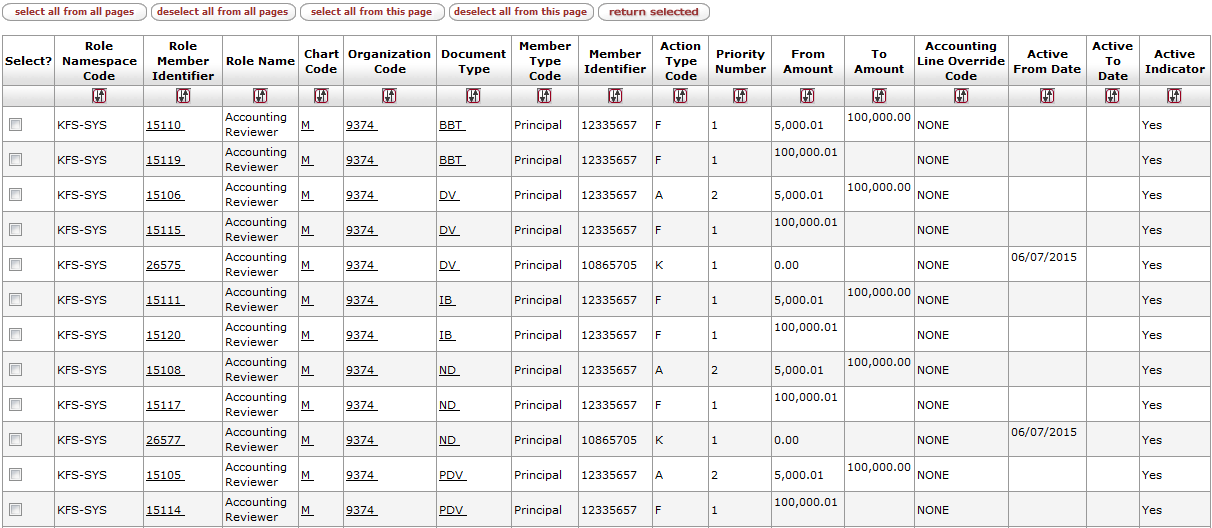 Figure 10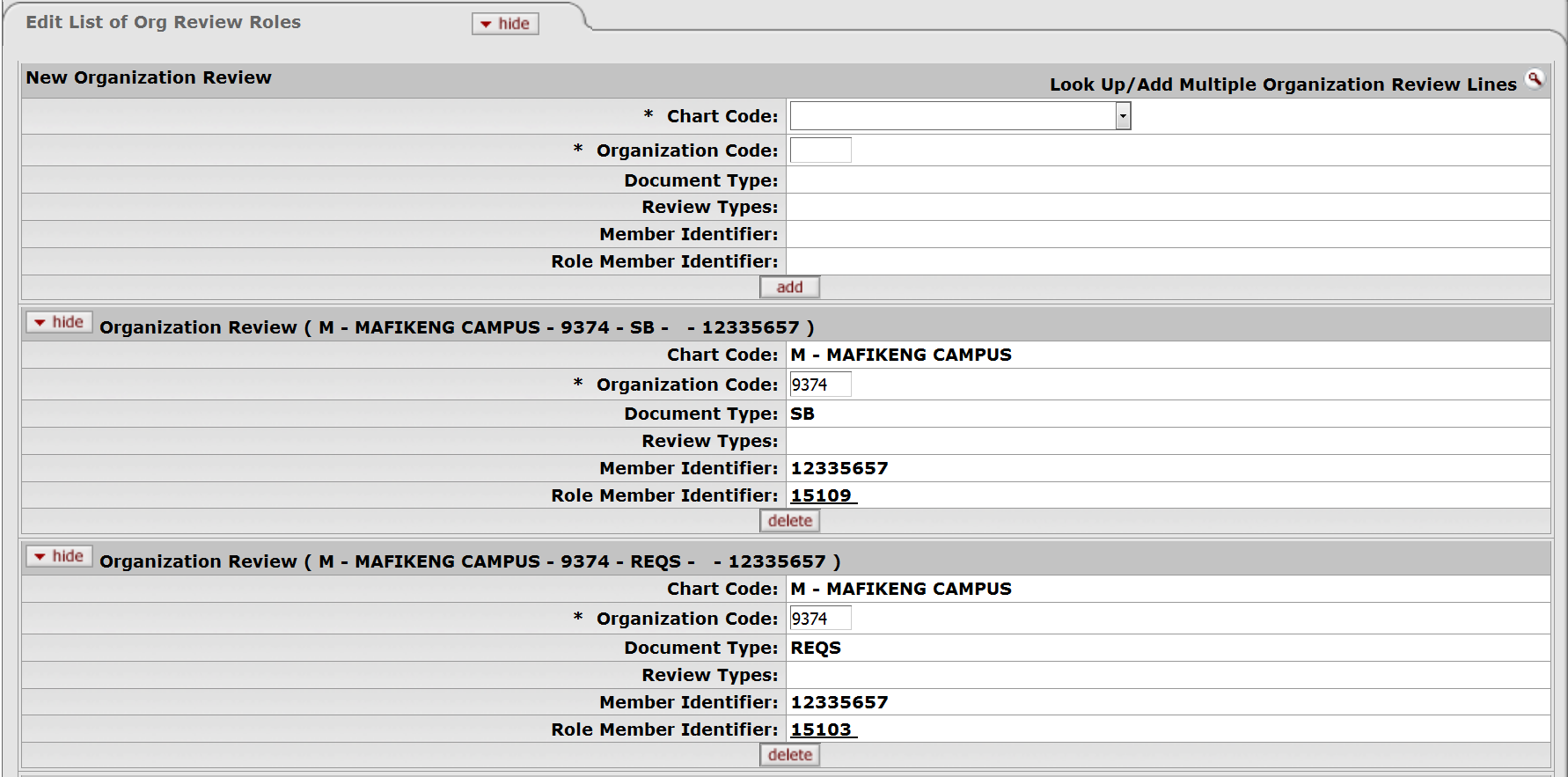 Figure 11Submit Document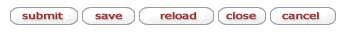 Figure 12Organization Review DelegateFigure 13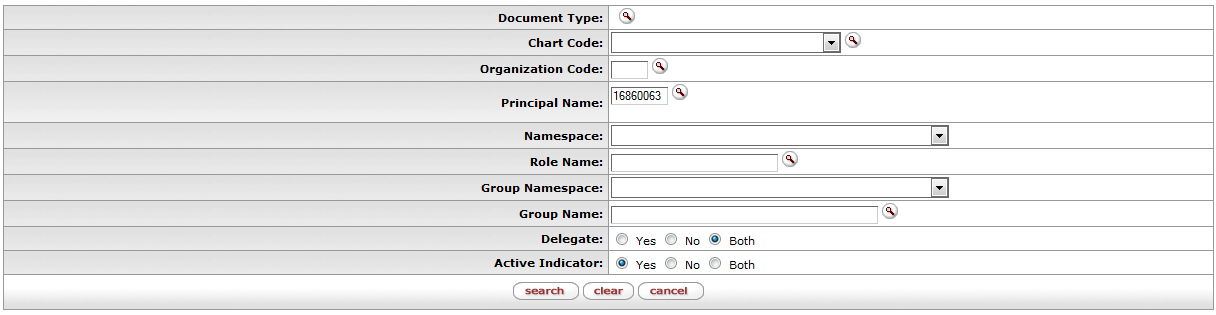 Figure 14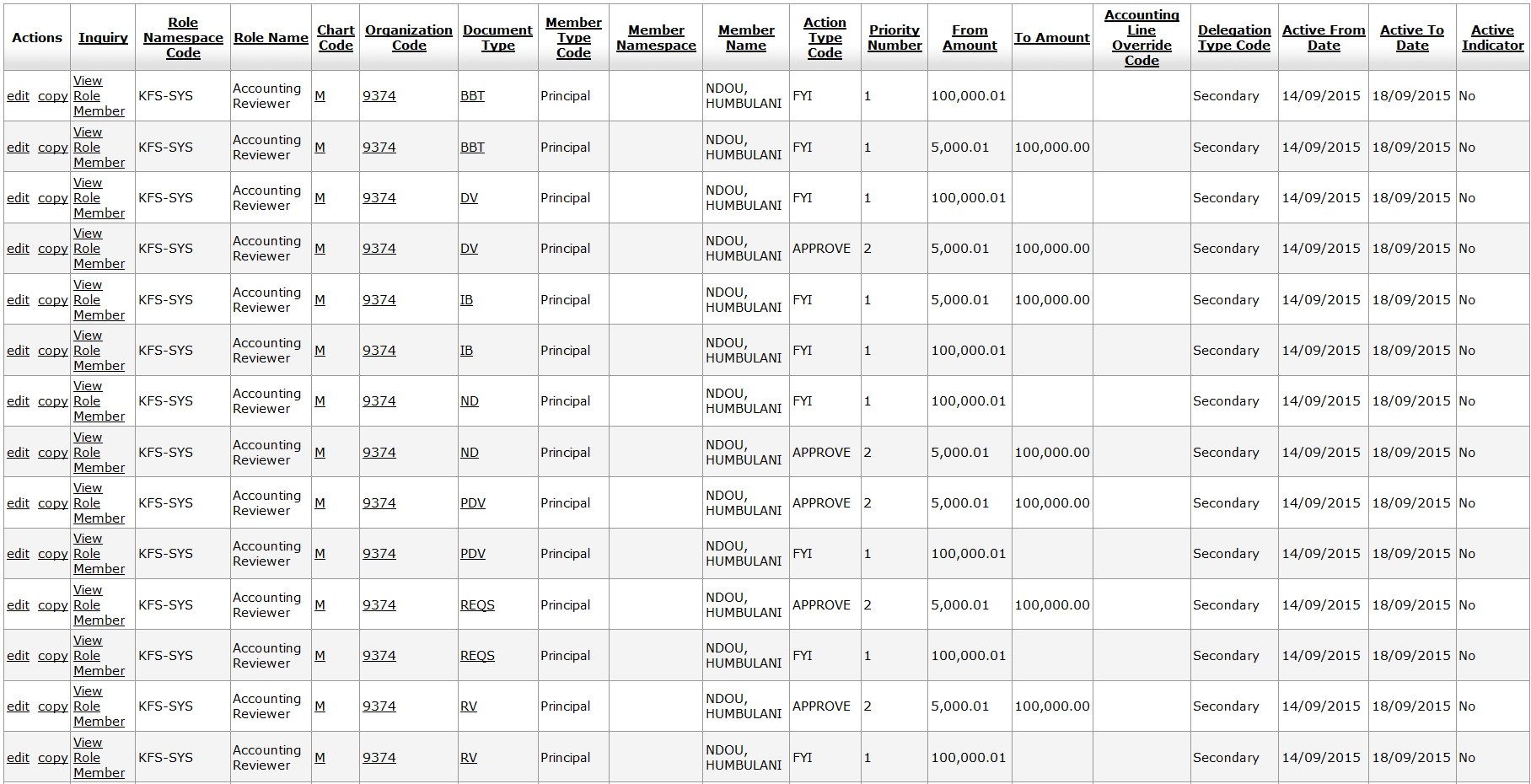 Figure 15Lesson ObjectivesLesson ObjectivesOn completion of this lesson you should be able to:  Create a secondary delegate using the Organization Review Delegate Global documentLesson ScenarioLesson ScenarioAs an existing staff member of the NWU you are required to work through this lesson, make some notes if necessary and print out the documentation as a guideline. Lesson PrerequisitesLesson PrerequisitesYou need to be a NWU staff member that is registered on KFS as a user.You need to be an existing approver on KFS.Table of Contents	1.Click on Organization Review Delegate Global option Lookup and Maintenance submenu group in the Chart of Accounts submenu on the Main Menu tab.1.Click on  to expand the Document Overview tab.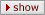 2.It is not necessary to fill in this Document Overview tab; this is only a preview of how the screen will look.3.Click on  to collapse the Document Overview tab.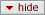 1.Click on  to expand the Edit Organization Delegate Global tab.1.Delegation Type Code: Select Secondary from the  drop-down list.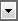 2.Principal Name: Type or  search for the Principal Name.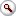 Note: Must preferable be a person on the same or higher rank than the approver of the organization. 3.Type or search  in the Active From Date 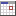 4.Type or search  in the Active To DateNote:  We prefer that every approver have a permanent delegate that could act during unforseen situation that will avoid transactions from being stuck in the workflow.5.Click on  to add the person to the Delegate list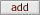 1.Click on  to expand the Edit List of Org Review Roles tab.2.Click on  to open the 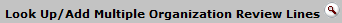 1.Type or  for the Principal Name.2.Click on  to return the result.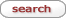 1.Click on  to select all the relevant documents or select only certain lines.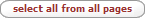 2.Click on  to return the selected documents.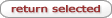 1.Type or  for the Organization Code.2.Click on  to return the result.1.Click on  to select all the relevant documents or select only certain lines.2.Click on  to return the selected documents.1.Click on  then the document will be in “Final” status.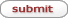 1.Click on Organization Review option Lookup and Maintenance submenu group in the Chart of Accounts submenu on the Main Menu tab.1.Type or  for the Principal Name or2.Type or  for the Organization Code.3.Select both for the Delegate.3.Click on  to return results.Lesson SummaryLesson SummaryLesson SummaryHaving completed this lesson you should be able to:Create a Delegate on Organization for existing user.Having completed this lesson you should be able to:Create a Delegate on Organization for existing user.